Publicado en España el 16/02/2021 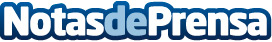 Cala presenta su línea de productos para  cejas y pestañasCala es un fabricante y distribuidor de productos de belleza coreana y cuidado personal que el grupo Cosmética Pharma pone a la venta en nuestro país en el canal farmacia.Su línea de productos, con tres décadas de experiencia, destaca por la innovación, sus materiales de alta calidad y de origen ético y por ser cruelty freeDatos de contacto:Pura de RojasALLEGRA COMUNICACION91 434 82 29Nota de prensa publicada en: https://www.notasdeprensa.es/cala-presenta-su-linea-de-productos-para-cejas_1 Categorias: Industria Farmacéutica Moda Consumo Belleza http://www.notasdeprensa.es